 ПЛАН ВНЕУРОЧНОЙ ДЕЯТЕЛЬНОСТИМуниципального автономного  общеобразовательного учреждения средней общеобразовательной школы №3 г.Ивделя п.Полуночноена 2022 - 2023 учебный год начального общего образования основного общего образования среднего общего образования – 10 класссреднего общего образования – 11 классПРИНЯТРешением педагогического совета МАОУ СОШ №3 г.Ивделя п.Полуночное №9  от 30.06.2022 годаУТВЕРЖДЕН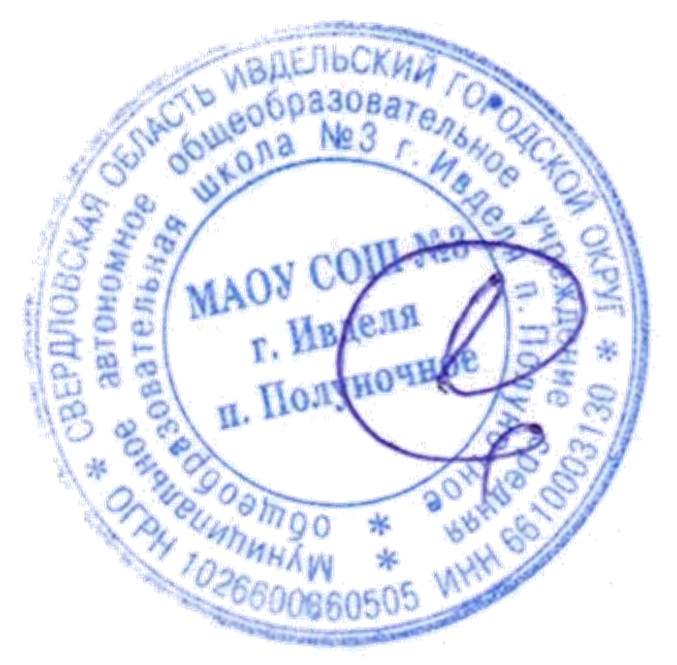 Приказом МАОУ СОШ №3 г.Ивделя п.Полуночное№ 73 от 31.08.2022 года директор _______/О.Н.Галашева/Наименование курса внеурочной деятельностиКоличество часов в неделюКоличество часов в неделюКоличество часов в неделюКоличество часов в неделюКлассы 1-е2-е3-е4-еПроектная деятельность1111Разговоры о важном1111Шахматы 1Мансийский язык24б - 2Мансийская литература14б - 1Речь и культура общения2222Национальная культура России и Урала4б - 1Юный волейболист1,5Информационная культура 1,5Наименование курса внеурочной деятельностиКоличество часов в неделюКоличество часов в неделюКоличество часов в неделюКоличество часов в неделюКоличество часов в неделюКлассы5-е6-е7-е8-е9-еПроектная деятельность11111Разговоры о важном11111Развитие грамотного письма12Дробно-рациональные неравенства1Право0,5Мансийский язык6б -28б - 2Мансийская литература6б -18б - 1Секция «Лыжные гонки»Легкая атлетика1Спидкубинг  0,5Декоративно-прикладное искусство0,5Национальная культура народов России и Урала6б -18б - 1Курсы по выбору обучающихсяКурсы по выбору обучающихсяКурсы по выбору обучающихсяДля всех Задачи с параметрами и нестандартные задачи1Для всех Математические основы информатики1Для всех Экономика. Основы экономической культуры1Для всех с записью в журнале факультативовРазговоры о важном1Индивидуально  (Рудаков В.)Физика 2Индивидуально  (Плеханова В.)Химия 2Естественнонаучная группа (Халенко О., Сазонова В.)Биохимия 1Курсы по выбору обучающихсяКурсы по выбору обучающихсяКурсы по выбору обучающихсяДля всехЭкологическая безопасность2Для всехЭкономика. Основы экономической культуры1Для всехМатематические основы информатики1Для всех с записью в журнале факультативовРазговоры о важном1Для детей манси - Анямов А.Мансийский язык2Для детей манси - Анямов А.Мансийская литература1Индивидуально - Цыглакова Д.«Трудные» вопросы в истории России2Индивидуально - Шокарева У.Литература XX века3Группа 1 (физико-математическая направленность) - Абашева А., Малуша О., Серых Д., Шабунин Д., Шулепов С.Задачи с параметрами и нестандартные задачи1Группа 1 (физико-математическая направленность) - Абашева А., Малуша О., Серых Д., Шабунин Д., Шулепов С.Физика 2Группа 2 (естественнонаучная направленность)- Галашева В., Глухова А., Голышева А.,Химия 2Группа 2 (естественнонаучная направленность)- Галашева В., Глухова А., Голышева А.,Биохимия2